Постановление администрации города Алатыря Чувашской Республики от 15.01.2018 г.№1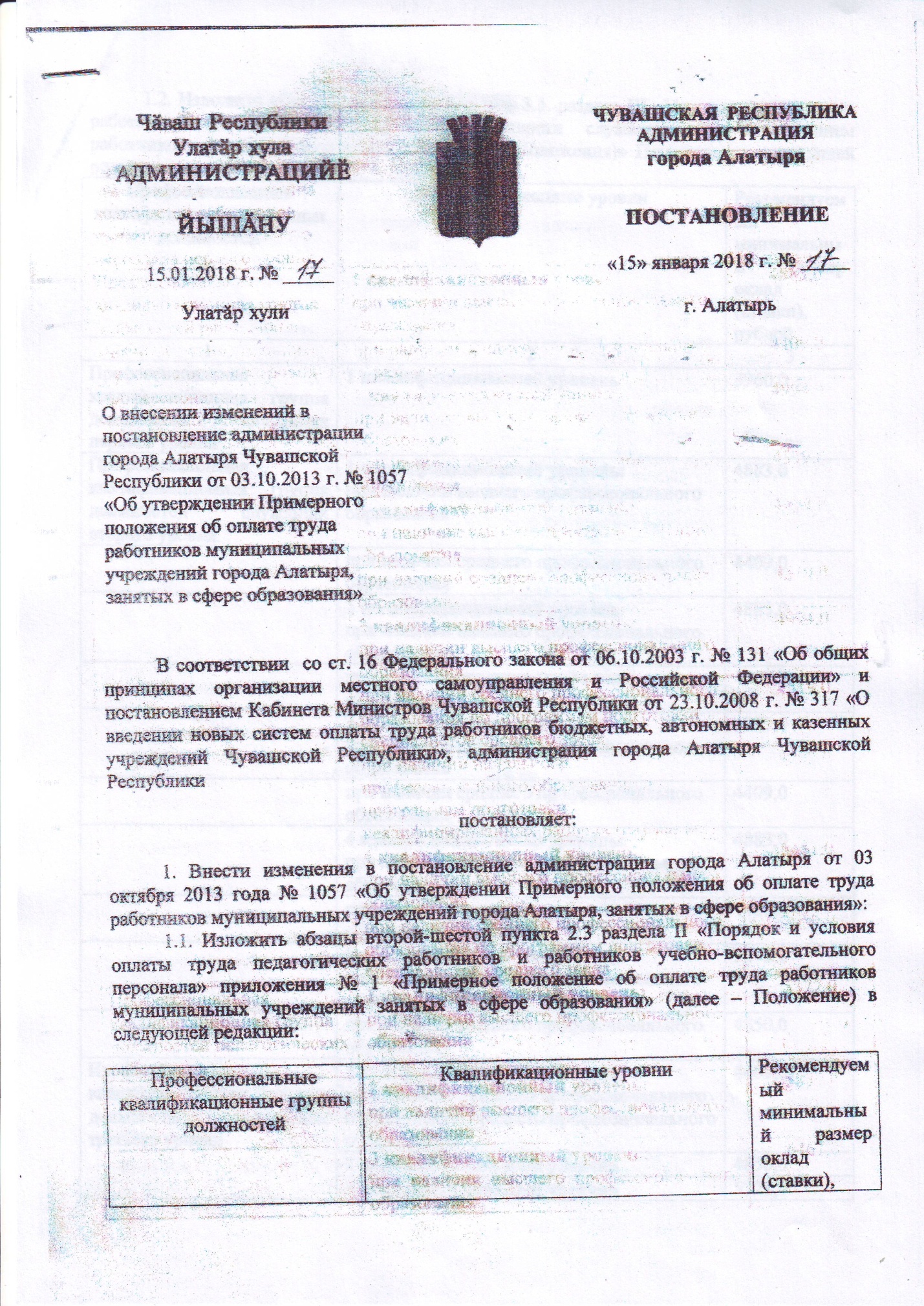 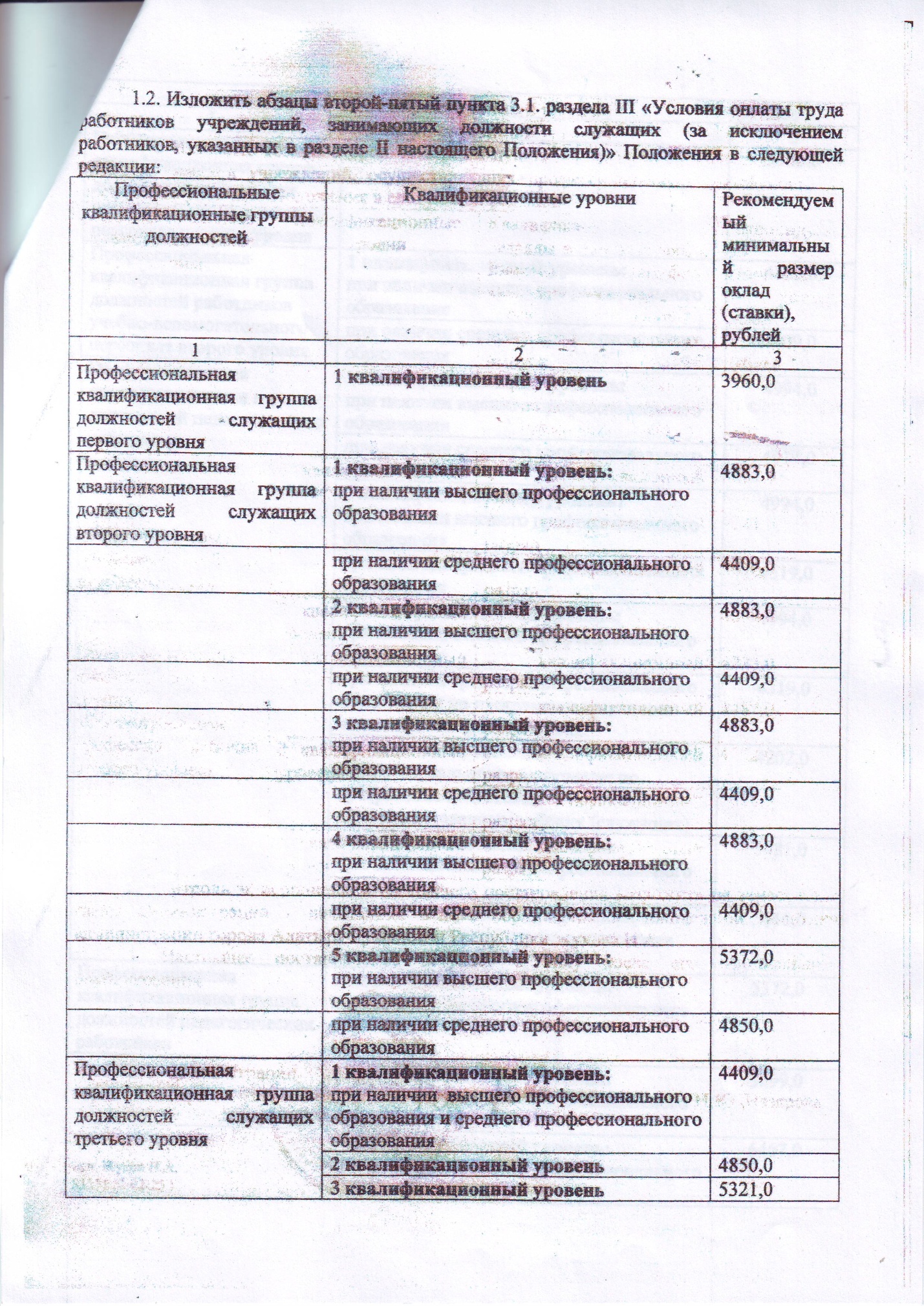 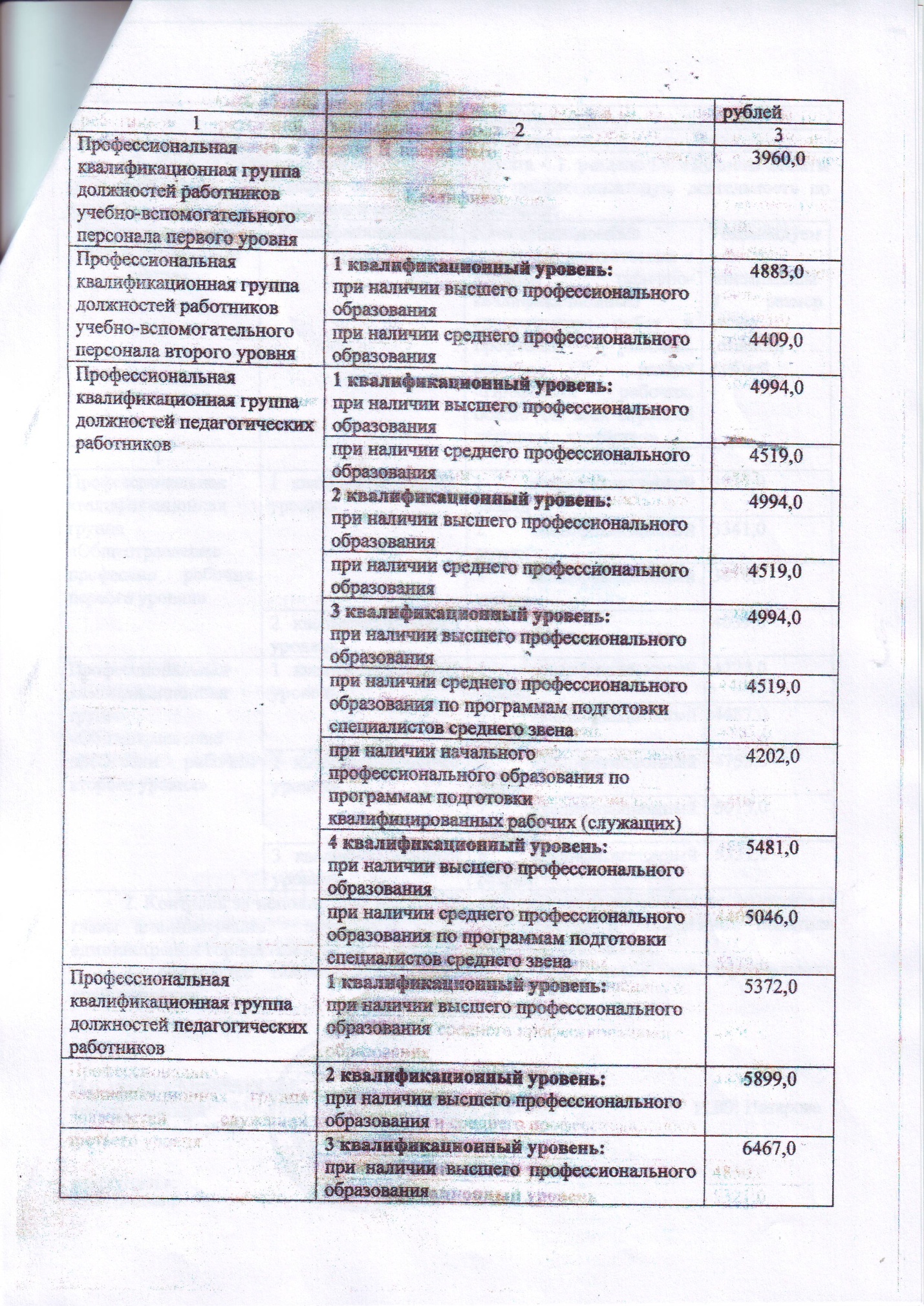 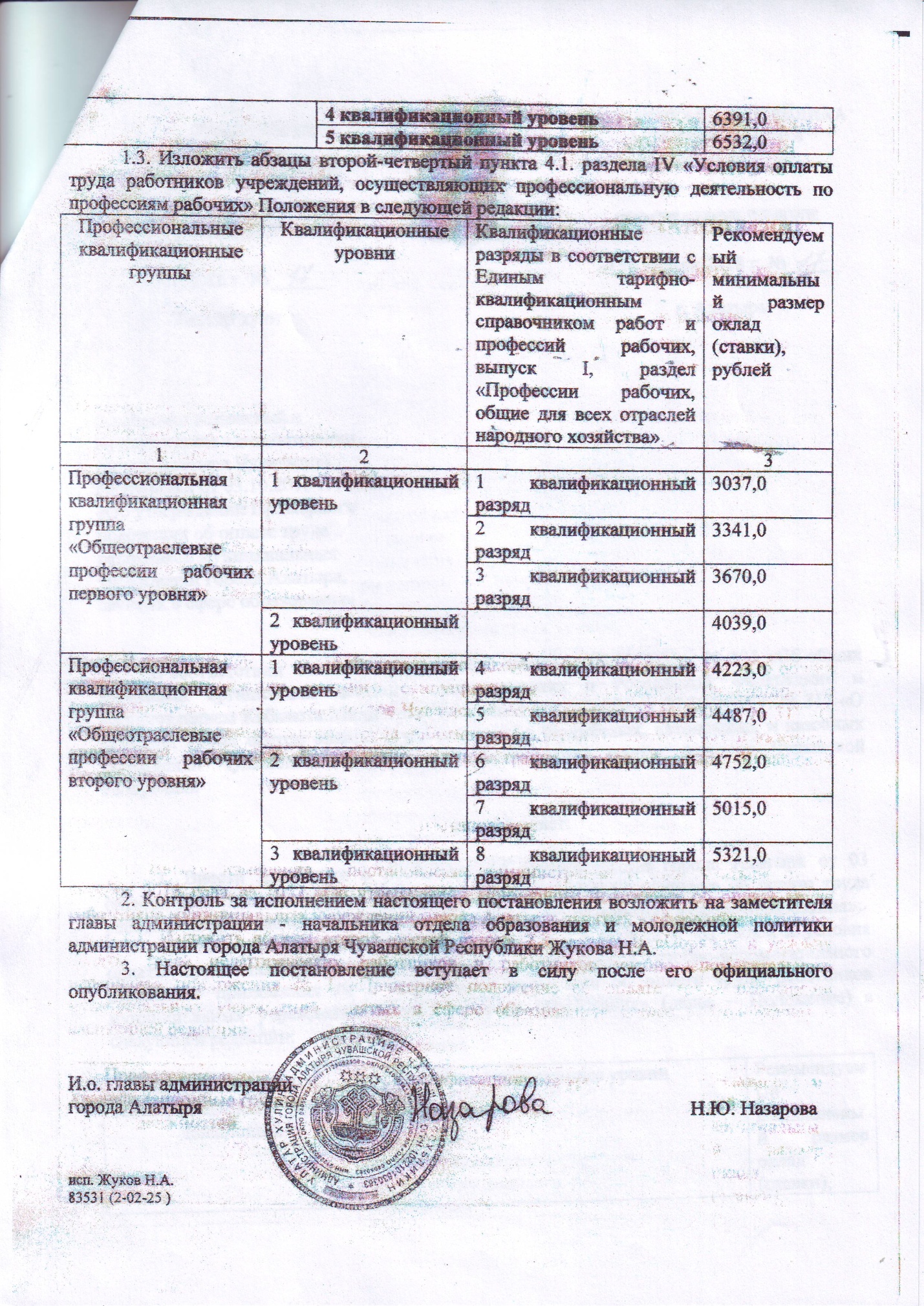 